          WEXFORD COUNTY COUNCIL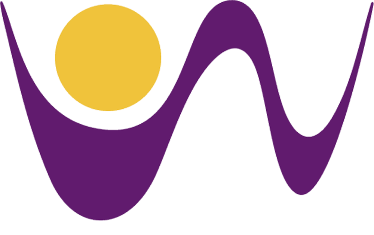 Application for position of       BEACHGUARD        (Summer 2023)Closing date for receipt of applications is 5.00 pm on Thursday, 30th March, 2023NAME IN FULL (use BLOCK LETTERS):_____________________________________________2.  POSTAL ADDRESS: (Notify at once, in writing, any change of address):________________________________________________________________________________________________________________________________________________________________________________3.  Tel. No(s):  ___________________   4.  E-mail Address:  _______________________________________________________________5.	GENERAL EDUCATION:6. BEACHGUARD QUALIFICATIONS:7. HEALTH:Are you in a good state of general health and fitness?     YES _____    NO ____           If not, please give details: ______________________________________________           ___________________________________________________________________           ___________________________________________________________________              ___________________________________________________________________   Is your colour vision normal?                              YES _____    NO ____            If not, please give details: _____________________________________________           __________________________________________________________________           __________________________________________________________________                __________________________________________________________________   Is your eyesight normal without contact lenses or glasses?   YES ____    NO ____           If not, please give details: _____________________________________________           __________________________________________________________________           __________________________________________________________________                __________________________________________________________________   8. BEACH PREFERENCE:    Below is a list of the beaches on which it is proposed to employ beachguards during the summer of       2022. Please indicate in the Preference Column, in order of preference, the beaches on which you     are willing to work, should your application be successful:    Please number your preference 1-7, with 1 as your preferred location.  Please note that Wexford County Council may not be in a position to facilitate all beach      preference requests. If your application is successful, the Council will endeavour to place   you in a location of your choice. However, the Council reserves the right to assign you to   any beach, from initial appointment, or in the future, at any point during your employment,    subject to reasonable notice.9. EMPLOYMENT HISTORY:Please give below, in date order, full particulars of all employment (including also any periods of unemployment) between the date of leaving school and the present date. No period between these dates should be unaccounted for.Please continue on a separate sheet if necessary10:  Date available for duty:________________________________   Please note that swim test will be held on Saturday, 15th April, 2023.  Unfortunately, any applicant who is unavailable on that day will not be  considered for the post of Beachguard.   I CERTIFY THAT:  the above statements are true and that if appointed I will carry out the duties   prescribed.  I am aware of the Terms and Conditions of my employment and will not absent   myself from duty without prior approval from the Water Safety Officer. I am aware that I must   submit evidence of a current valid qualification to HR Department before my employment   commences to cover the period of employment.  I consent to the Garda Vetting process.  I   understand that I must be 18 years of age in advance of appointment and that I am available to   undergo swim test on Saturday, 15th April, 2023.Signature:    __________________________________	Date:  _______________________________IMPORTANT NOTES TO CANDIDATES:Candidates are required to pay particular attention to the following notes in relation to the submission of Application Forms:Completed application form, together with a copy of relevant qualification and Garda Vetting Form (NVB 1) must be forwarded to The Human Resources Officer, Wexford County Council, Carricklawn, Wexford, no later than 5.00 p.m. on Thursday, 30th March, 2023.Please ensure to complete each section of the Application Form. Incomplete forms will be deemed invalid.  CVs are not to be submitted with Application Forms.The onus is on candidates to establish their eligibility for the post on the Application Form.  If a specific qualification is required as part of the eligibility criteria, applicants must submit documentary evidence of that qualification only with their Application Form. Failure to submit documentary evidence of a qualification required to establish eligibility for the post, with the application form, will result in the application being deemed invalid. If the Council requires evidence of additional qualifications, these will be sought at a later date.The onus is on applicants to ensure delivery and receipt of Application Forms, including all required supporting documentation, by the prescribed closing date.  Please note that applications must be received by Wexford County Council by the time specified on the prescribed closing date.  Candidates should allow adequate time when submitting their application, to ensure that it is received by the Council by the specified time.  No late applications will be accepted and no exceptions will be made, regardless of the circumstances.School or CollegeAttendedFromToExaminationResultsFull title of Water SafetyQualification heldAwarding BodyDate AwardedBeach LocationPreferenceBallineskarBallymoneyCarneCurracloeDuncannonMorriscastleRosslare StrandNAME AND ADDRESSOF EMPLOYERPOSITION HELD/MAIN DUTIES & RESPONSIBILITY(Please indicate if Permanent or Contract)Date From(Mth/Yr)Date To( Mth/Yr) 